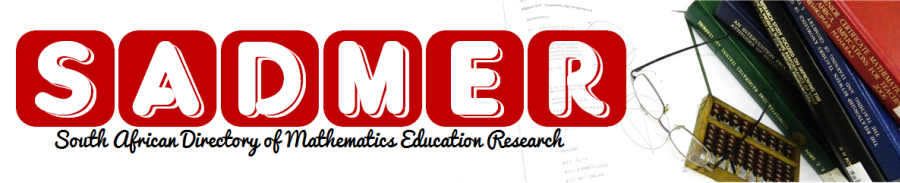 Data Template for JournalsData Template for PhD ThesesAuthor:Surname, InitialsTitle:	Title of articleKeywords:	These words will be used to search by subject. Choose key concepts.Site(s):	Site of researchType:	Published or unpublished article, reports, published and unpublished conference papers, research based monographsDate:	Year of publicationSource:Name of journal or place where report can be locatedMethods:*broad approach*techniques and procedures used to gather data*approach used in data treatment/analysisAbstract/Summary:Only if this is available at the top of the article (or SADMER Team will summarise)Notes:	Any special commentsAuthor:Surname, InitialsTitle:	Title of articleKeywords:	These words will be used to search by subject. Choose key concepts.Site(s):	Site of researchType:	PhDD.EdDate:	Year of submission of thesisInstitution:Name of institution of studyHeld at:Where a copy of thesis is currently housedMethods:*broad approach*techniques and procedures used to gather data*approach used in data treatment/analysisAbstract/Summary:Only if this is available at the beginning of the thesis (or SADMER Team will summarise)Notes:	Any special comments